Test 2 Images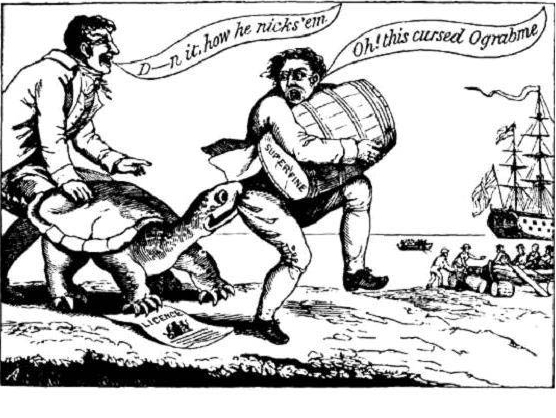 Election of 1816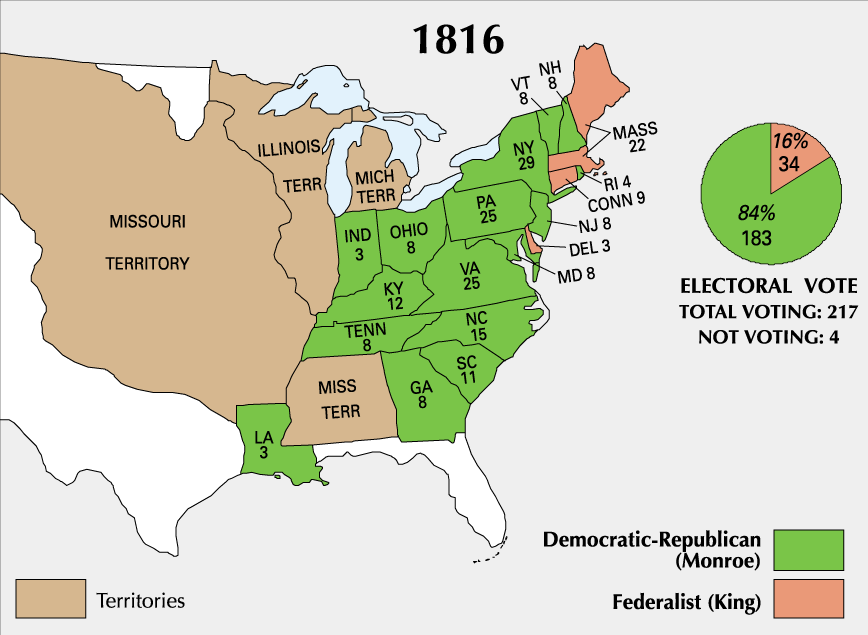 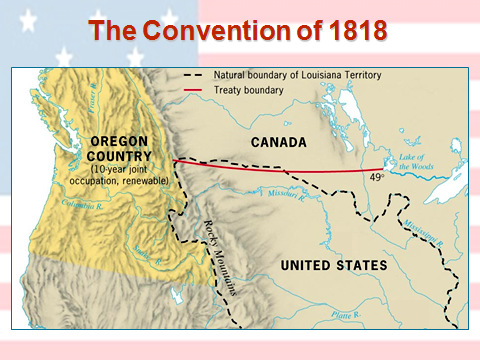 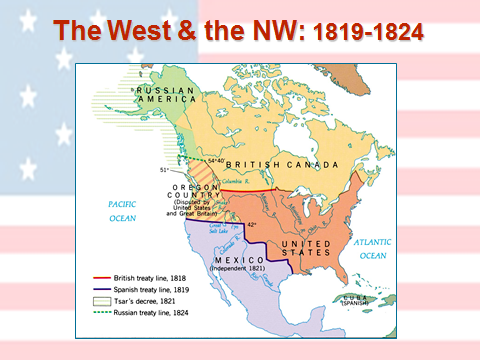 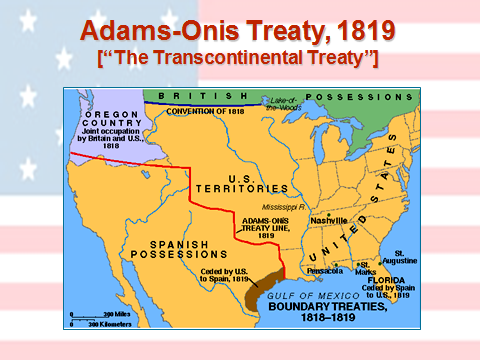 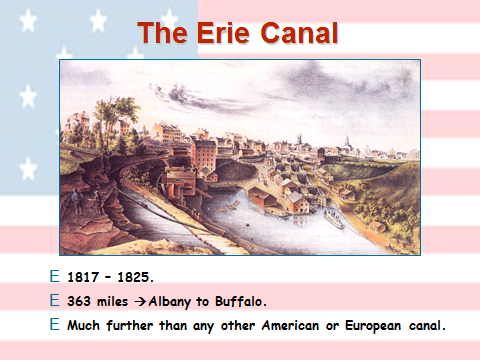 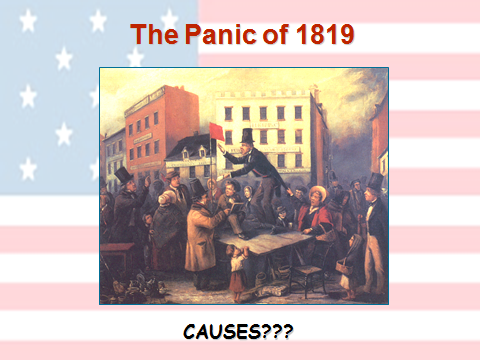 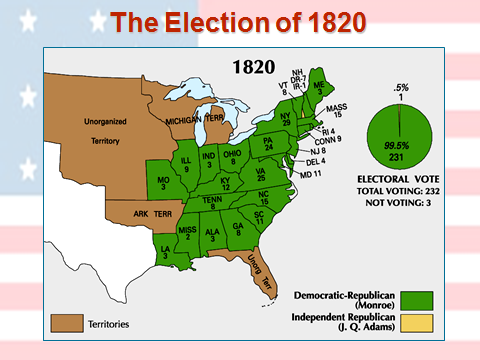 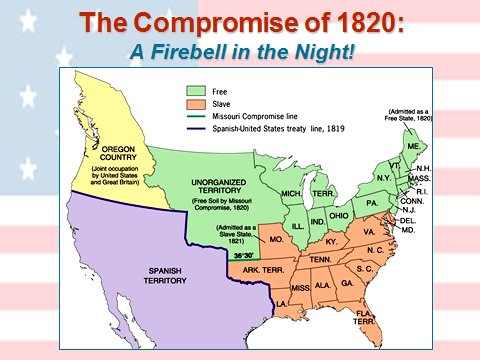 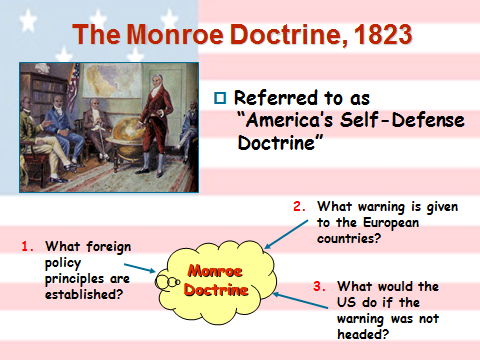 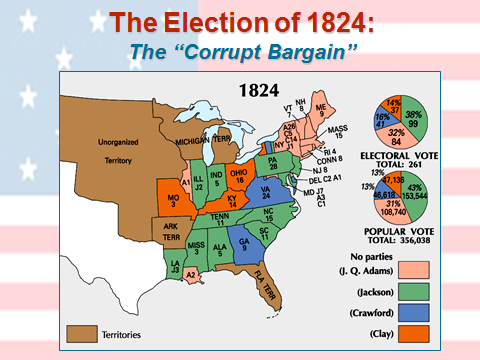 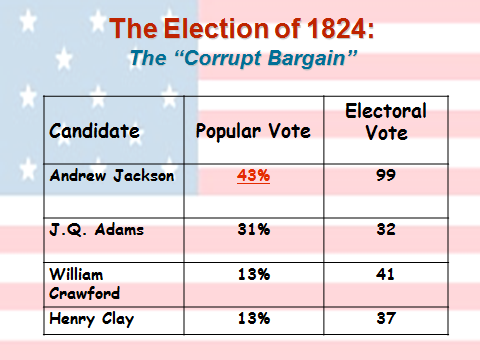 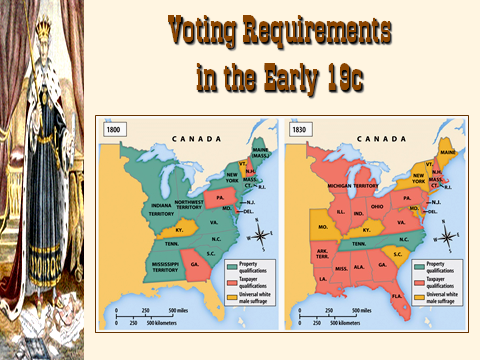 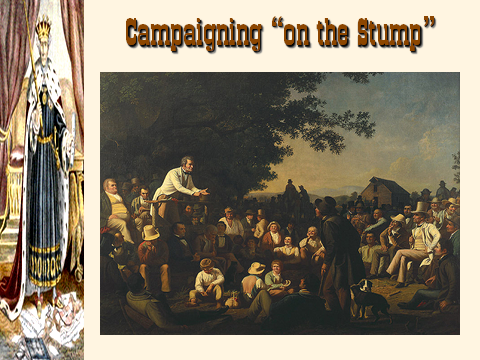 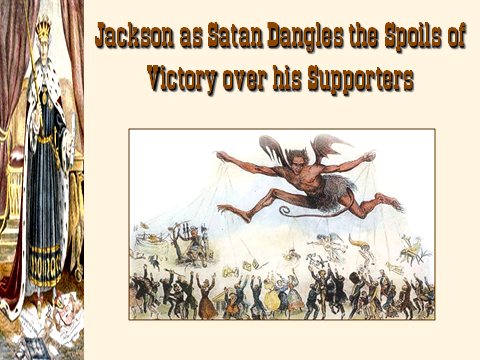 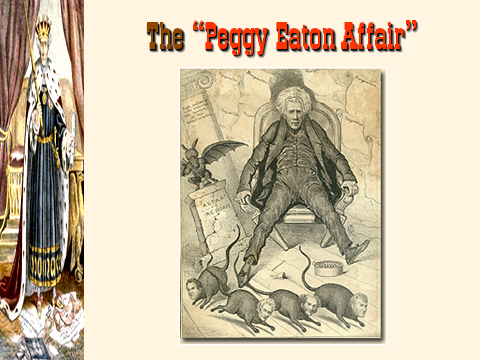 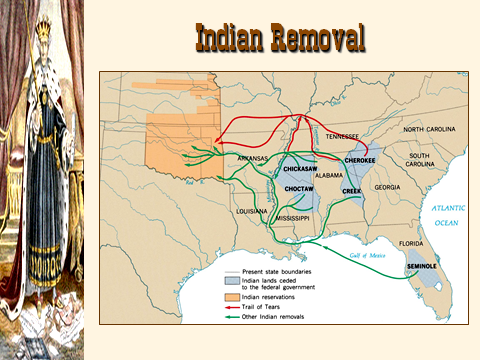 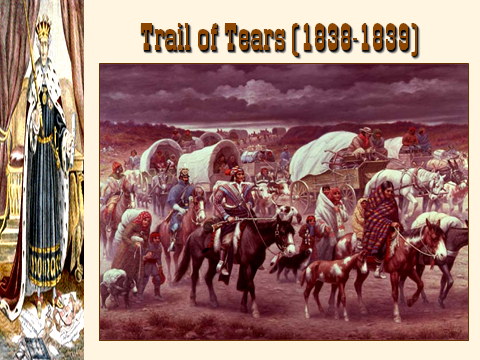 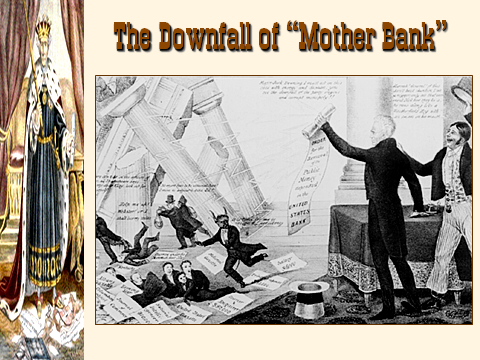 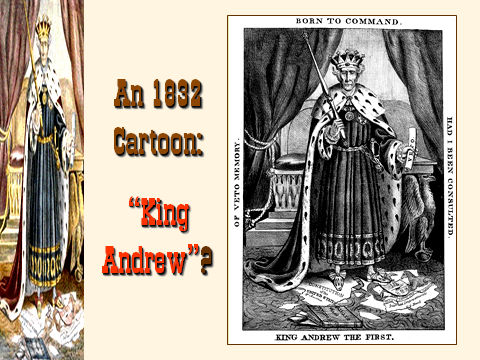 